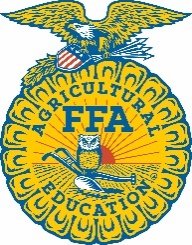 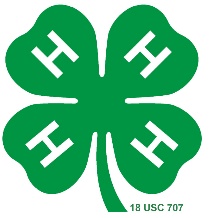 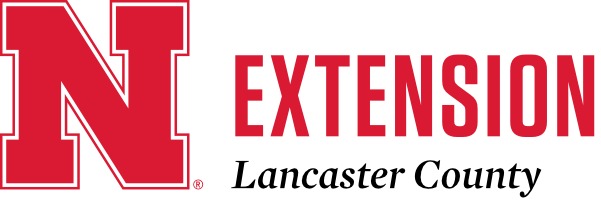 Bottle Goat Project 
Record BookExhibitor’s NameClub or ChapterDate4-H & FFA MEAT GOAT – BOTTLE GOAT PROJECTPURPOSES:1. To teach proper health care, environmental needs and nutritional requirements of young    goats.2. To teach basic goat management skills without a large investment.3. To teach basic record keeping and communication skills.4. To provide a better understanding of the goat industry.LANCASTER COUNTY SUPER FAIR BOTTLE GOAT PROJECT REQUIREMENTS:The Bottle Goat project is open to all 4-H and FFA members; this is a county-only project.The project must be registered before deadlines.Bottle goats will only be allowed to show in the bottle goat class(es).Bottle goats can be any breed of goat (will be a part of the Meat Goat show).Bottle goats must only display milk teeth.All male bottle goats must be neutered and healed prior to fair.•	Each member is allowed entry of 1 bottle goat project.Bring the completed record book with you to the weigh-in at the fair.Submit at least one picture of you and your bottle goat.Failure to abide with the rules will result in disqualification.PROJECT EVALUATION:1. The project will be evaluated on a three-part point system that adds up to 100 points:a. Record Book	50 pointsb. Oral Interview 	25 pointsc. Showmanship, Health & Grooming 	25 points2. Written records should be completed and brought to the 4-H Office at the fairgrounds on    the day of the show.3. General showmanship and grooming will be evaluated during the fair in a show ring    evaluation.4. Ribbon placing will be based on overall points given for the record book, interview,    showmanship, and grooming. The show judge will score each exhibitor on their animal    handling skills in the arena. Animals must be washed and combed but not clipped. The    health and thriftiness of the animal will be judged. Champion and Reserve Champion    awards in the Bottle Goat class will be based on overall points.Part 1: Animal RecordsPart 2:Goals and ObjectivesPart 3:What did I learn doing this project?1. Why did you choose a bottle goat and what did you like most about it?2. What was the biggest challenge you had with your project and how was it resolved?3. Did your goat have any health problems? (Describe the problem(s) and how you treated the problem.)4.  What are your plans with your bottle goat? 5.  What advice would you give about this project or what would you do differently, if you were do it again?Part 4: FEED AND EXPENSE SUMMARYREQUIRED:  Complete as part of your written records.  										Date_________________Goat’s ID number		                        _______________________Goat’s Name					_______________________Part 5:Goat Project SummaryProfit and Performance Summary	A.	Purchase Cost or Value at Beginning of Project		$ _____________	B.	Total Feed Cost(s) of Project	(2 from Page 7)		$ _____________	C.	Total Non-Feed Cost(s) Project   (3 from Page 7)		$ _____________	D.	Grand Total of Investment in Project	 (A + B + C)		$ _____________	E.	Ending Weight or Weight at Fair			              _____________    lbs.	F.	Starting Weight (Estimate or Actual)			              _____________    lbs.	G.	Total Pounds Gained   (E – F)				   _____________   lbs.	H.	Total Days on Feed						   _____________   days	I.	Average Daily Gain {ADG}  (G ÷ H)			   _____________   lbs/day	J.	Total Pounds of Feed (1 from page 7)			   _____________   lbs.	K.	Pounds of Feed per Pound of Gain   (J ÷ G)			   _____________   ratio	L.	Feed Cost Per Pound of Gain (B ÷ G)			$ _____________		M.	Value of Goat at End of Project 				$ _____________	N.	Value of Goat per Pound of Weight (M ÷ E)			$ _____________	O.	Breakeven Price per Pound on Project (E ÷ G)		$ _____________	P.	Monetary Loss or Gain on Project (M - D)			$ _____________Part 6:PROJECT PICTURESPictures of your goat project (use more sheets if necessary).  Please include beginning pictures, pictures showing progress, and finished project pictures if possible.Caption:						Caption:Caption:						Caption:Part 7: SIGNATURE SHEETExhibitor’s Name:                 ___________________________________________________Name(s) of Parent:  	          ___________________________________________________Club/Chapter:                        ___________________________________________________Club/Chapter Leader:             ___________________________________________________I  ________________________________, verify that the information in this record book is accurate to the best of my knowledge and that I have followed the guidelines as set for this project and the rules of the respective youth organizations, the Lancaster County Super Fair, and those set forth in the Lancaster County Fair Book as published.					   4-H/FFA Member: 	_________________________________										  Signature								_________________________________										     DateI verify that all the information is accurate to the best of my knowledge and that the 4-H/FFA exhibitor so named has followed the requirements set forth by the rules of the respective youth organizations, the Lancaster County Super Fair, and set forth in the Lancaster County Fair Book as published.  ______________________________________	_______________________________________	Parent or Guardian Signature				   Club/Chapter Leader Signature______________________________________	_______________________________________		   Date								DateGoat ID (tag, tattoo, etc)Name of GoatDate Project StartedDate Project EndedDays on FeedSource of Goat:    Purchased (when & where)    Born on farmDescription of Goat:     Breed, Color or      Distinguishing Marks,     Gender, etc.Birth Date of Goat  Sire NameDam NameWeight of Goat (start of project)Purchase Cost or Value of Goat (start of project)Weight of Goat at End of project Value of Goat at end of project My goals for this yearWhat I need to do to reach this goalExample: I will learn how to show a goat.Example: Attend goat workshops or work with a senior member who is experienced in the project. I will attend 1 area goat show prior to the fair. I will spend 5 minutes a day practicing showing techniques. Have my parent, leader or club member become an audience.FeedDescriptionPoundsCost Per PoundTotal CostGrainHayOtherTotal PoundsTotal Pounds(1)Total Feed Cost(s)Total Feed Cost(s)(2)$Bedding Cost:  (Explain)Bedding Cost:  (Explain)Bedding Cost:  (Explain)Bedding Cost:  (Explain)Medication Cost:  (Explain)Medication Cost:  (Explain)Medication Cost:  (Explain)Medication Cost:  (Explain)Veterinary Cost:  (Explain)Veterinary Cost:  (Explain)Veterinary Cost:  (Explain)Veterinary Cost:  (Explain)Equipment Cost:  (Explain)Equipment Cost:  (Explain)Equipment Cost:  (Explain)Equipment Cost:  (Explain)Other Supplies:  (Explain)Other Supplies:  (Explain)Other Supplies:  (Explain)Other Supplies:  (Explain)Total Non-Feed Cost(s)Total Non-Feed Cost(s)(3)$Purchase Cost or Value of Goat at Beginning of ProjectPurchase Cost or Value of Goat at Beginning of ProjectPurchase Cost or Value of Goat at Beginning of ProjectPurchase Cost or Value of Goat at Beginning of Project(4)$Total Investment in Goat  (2 + 3 + 4 = 5)Total Investment in Goat  (2 + 3 + 4 = 5)Total Investment in Goat  (2 + 3 + 4 = 5)Total Investment in Goat  (2 + 3 + 4 = 5)(5)$